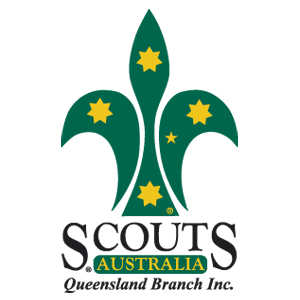 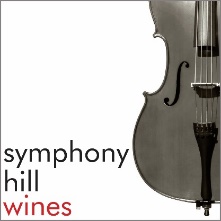 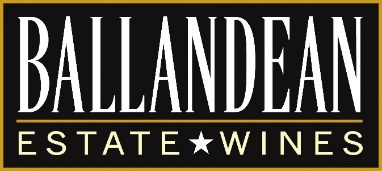 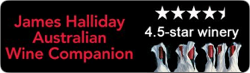     FUNDRAISING with WINE Customer Order FormParticipate in our Scout Group fundraising project. We are selling packs of selected Queensland wines; proudly produced by the Granite Belt’s leading wineries, Ballandean Estate Wines and Symphony Hill Wines.The wine is purchased in complete packs. You can buy a pack for your own cellar and for gifts or share the purchase of the pack with friends. Encourage your family and friends to purchase packs of wine too.Please collect wine orders for complete packs. Complete one form per customer. (Customers must be 18+ years)The Customer completes an EFT to your Scout Group and provides details below. Reference SURNAMECompleted Customer Order Forms and payment details are to be returned to your Group fundraising coordinator.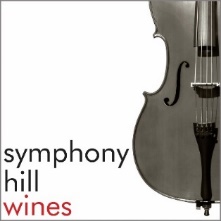 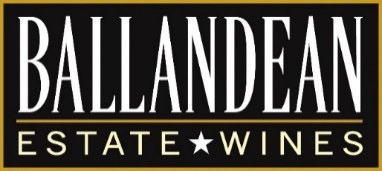 Christmas is coming!Wine for your Christmas tableWine for your Christmas partiesWine giftsCellar additionsGRANITE BELT WINE 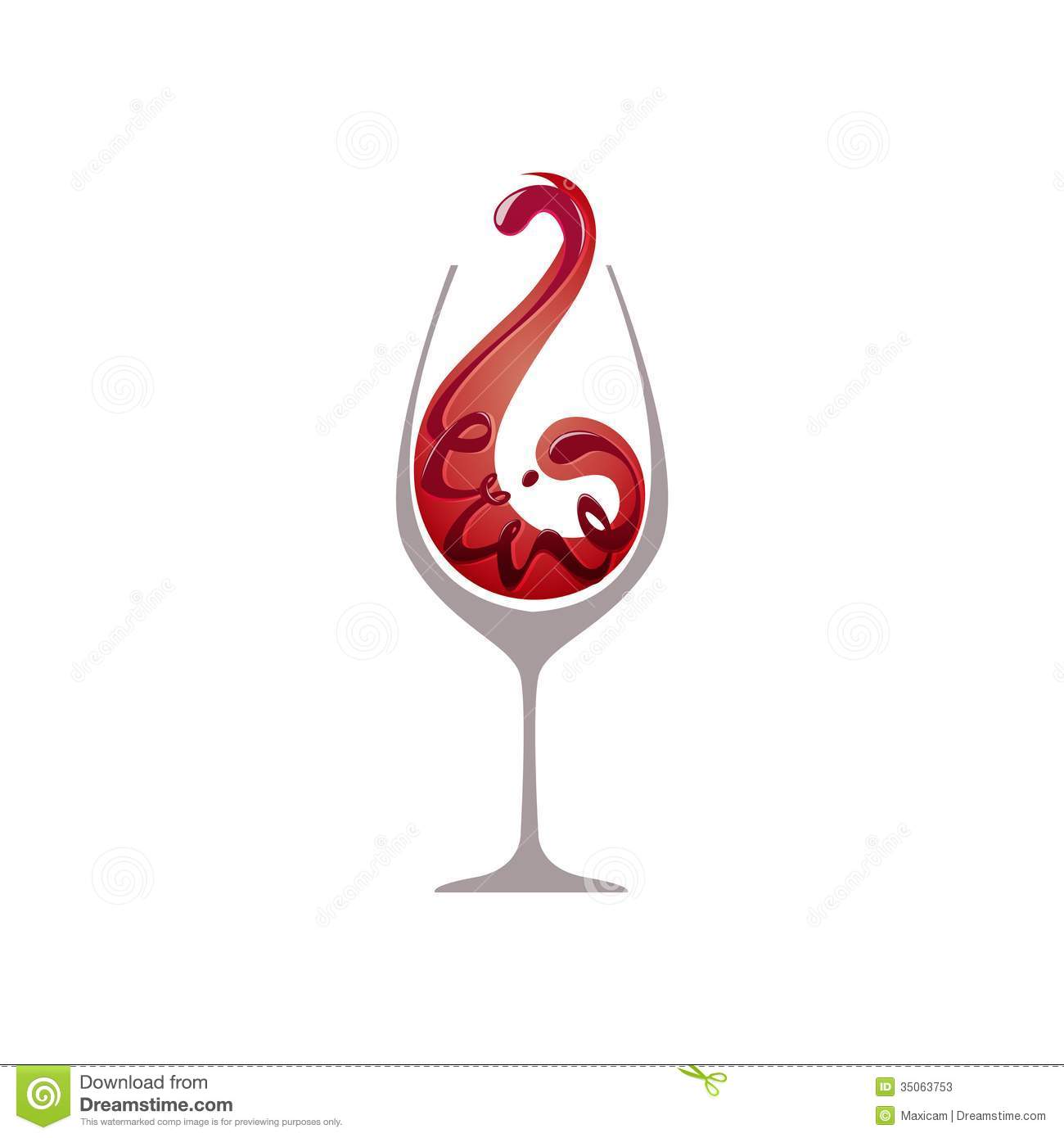 FOR SALEQuality Queensland wine delivered to your door from 	2 award winning wineriesA          (your name)         Scout Group FundraiserContact: (your coordinator’s contact name, phone and email)Orders by 20 November for mid-December deliveryFUNDRAISING with WINE Group Instruction PageA Stanthorpe Scout Group Fundraising Offer to your Scout GroupGROUP ORDERS DUE to Stanthorpe by 20 NOVEMBER for Christmas deliveriesIf you have any queries please call Robyn Henderson at Stanthorpe Scouts on 0420 921934Stanthorpe Scout Group offers this project to Scout Groups to use as a Group fundraiser.The wines are produced on the Granite Belt in Queensland at Ballandean Estate Wines and Symphony Hill Wines, both 4.5 star James Halliday wineries. Each bottle has a Scout Logo sticker on it.How to organize this fundraiser:Complete the Scout Group Section of the Customer Order Form (Shaded) - Name of Fundraising Scout Group - Choose a contact person at your Scout Group and place their contact details on the next line.- Place your Order Date on the Order Date line as the end date of your fundraising. - Complete your Scout Group EFT details. Each customer will pay directly to your account. You can accept 	cash if you prefer and alter the Customer Order Form accordingly.Hand out multiple copies of the Customer Order Form to your group families and friends who then use the Customer Order Form to collect orders for great wines from the Granite Belt. One Order Form per customer.Be active in reminding your group to collect orders and return the Customer Order Form by your due date with payment. We have provided a Poster for you to use to promote your Fundraiser. Add your Group name then convert to a PDF.  It can be printed and delivered as an A5 flyer, emailed in A4 size or hung on Community Notice Boards as an A3 Poster. Just complete your Group details at the bottom of the Poster.Collate your orders on the Wine Order Collation form.Email the Collation Form and the Customer Order forms to Robyn@ballandeanestate.com or post to Robyn Henderson PO Box 2 Ballandean QLD 4382. DUE: 20 November 2017.   (You should keep copies)EFT your Group payment in full, including freight, to the Stanthorpe Scout group (details on Collation Form)Once your EFT payment has been received, wines will be dispatched from Ballandean Estate Wines via Fastway or Australia Post. Your Collation Form will be emailed back to you with dispatch notice / consignment numbers for each of your orders.If you collect your orders directly from Stanthorpe Scout Group, then Stanthorpe Scout Group will refund the freight cost of your orders back to your Scout Group. Your Group can then add this cost to your fundraising total or refund it to your customers. Contact Robyn for details regarding this option.Stanthorpe Scout Group Fundraising with Wine offer– How your Group makes moneyFUNDRAISING WITH WINE - Wine Order Collation Form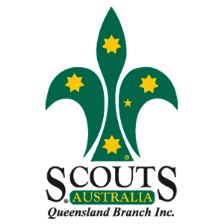 A Stanthorpe Scout Group Fundraising Offer to Scout GroupsInstructions: 	1. Collate your group’s Customer orders on the Wine Order Collation form. (Use the details from the Customer Order Forms.) 2. Check that you have received the EFT/cash from each customer. 3. Email this Collation Form and the Customer Order forms to Robyn@ballandeanestate.com or post to Robyn Henderson PO Box 2 Ballandean 4382.4. EFT your full payment to Stanthorpe Scout Group  BSB: 633000   Account: 155523582.Office Use Only: Orders despatched Date:				Orders despatched	  Y/N				EFT received: 	 Y/N											Signed by:					Signed by:SCOUT GROUP: Order due date:Group Contact:						Ph:			    Email:Group Contact:						Ph:			    Email:EFT PAYMENT DETAILS OF YOUR SCOUT GROUP:   BSB			A/cEFT PAYMENT DETAILS OF YOUR SCOUT GROUP:   BSB			A/cPack 1 – 12 pack3 x Ballandean Estate Wines 2016 Jacks Corner Sauvignon Blanc/Semillon3 x Ballandean Estate Wines 2014 Jacks Corner Shiraz/Durif3 x Symphony Hill Wines 2014 Danying Cabernet Sauvignon3 x Symphony Hill Wines 2017 Reserve Sauvignon BlancPRICE$180per packNumber of packs orderedPack 1 Price x Number of packs ordered$Pack 2 – 12 pack3 x Ballandean Estate Wines 2016 Viognier3 x Ballandean Estate Wines 2015 Opera Block Shiraz3 x Symphony Hill Wines 2015 Tempranillo3 x Symphony Hill Wines 2016 Reserve Verdelho$300per packPack 2$Pack 3 – 6 pack1 x Ballandean Estate Wines 2016 Viognier2 x Ballandean Estate Wines 2015 Opera Block Shiraz1 x Symphony Hill Wines 2015 Tempranillo2 x Symphony Hill Wines 2016 Reserve Verdelho$150per packPack 3$Pack 3 – 6 pack1 x Ballandean Estate Wines 2016 Viognier2 x Ballandean Estate Wines 2015 Opera Block Shiraz1 x Symphony Hill Wines 2015 Tempranillo2 x Symphony Hill Wines 2016 Reserve Verdelho$150per packTotal Number of Packs ordered$Freight per pack:   $10 South East Queensland and $15 other QLD areasTotal FreightTotal Freight$TOTAL COST OF ORDER Add the right columnAdd the right column$CUSTOMER NAME:DELIVERY ADDRESS:   					                                                       	PCODE:	EFT Confirmation Code: 						EFT DATE:CONTACT PHONE NO:                                                      EMAIL: DELIVERY INSTRUCTIONS (if required):       				                                                              Pack NumberYour purchase PriceYour Sell PriceYour Profit per casePack 1 (12 pack)$138$180$42Pack 2 (12 pack)$252$300$48Pack 3 (6 pack)$126$150$24SCOUT GROUP: Order due date:Group Contact:							Phone:				Email:Group Contact:							Phone:				Email:EFT: Date transferred for this Order:									Value of EFT: $EFT: Date transferred for this Order:									Value of EFT: $Name of Customer(as per Customer Order Form)Total Number of Packs orderedTotal Number of Packs orderedTotal Number of Packs orderedTotal Value of Packs to Customer (excludingfreight)Purchase Price to your Scout Group(see Group Instruction page)Profit for your scout group(see Group Instruction page)Freight on orderSEQ- $10/packOther Q - $15/packEFT to Stanthorpe Scout Group(Purchase Price plus Freight)Delivery Consignment Number (office use only)Name of Customer(as per Customer Order Form)Pack 1Sell$180Purchase $138Pack 2Sell$300 Purchase $252Pack 3Sell $150 Purchase $156Total Value of Packs to Customer (excludingfreight)Purchase Price to your Scout Group(see Group Instruction page)Profit for your scout group(see Group Instruction page)Freight on orderSEQ- $10/packOther Q - $15/packEFT to Stanthorpe Scout Group(Purchase Price plus Freight)Delivery Consignment Number (office use only)e.g. J Smith11$180 +$300= $480$138 + $252= $390$42+ $48= $90$30$390 + $30 = $420TOTAL